INDICAÇÃO Nº 3798/2018Sugere ao Poder Executivo Municipal que proceda com operação de revitalização no Campo de Futebol localizado na Rua Belém na altura do nº 528 Bairro Planalto do Sol, em nosso Município.Excelentíssimo Senhor Prefeito Municipal, Nos termos do Art. 108 do Regimento Interno desta Casa de Leis, dirijo-me a Vossa Excelência que proceda com operação de revitalização no Campo de Futebol localizado na Rua Belém na altura do nº 528 Bairro Planalto do Sol, em nosso Município.                           Justificativa:Conforme solicitação de munícipes e em visita realizada “in loco”, pôde constatar uma situação total de abandono da área lazer, os munícipes da região roçaram o mato alto que havia no local, e pedem que a Prefeitura possa colocar areia no campo, pois o mesmo se encontra com o solo rígido, sendo difícil a pratica do esporte que o referido campo é proposto.                   Plenário “Dr. Tancredo Neves”, em 10 de Julho de 2018.FELIPE SANCHES-Vereador -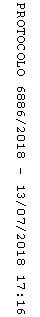 